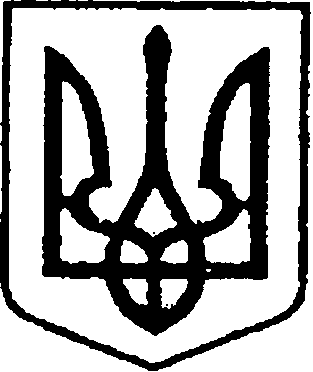 Ніжинська міська радаVІI скликанняПротокол № 31засідання постійної комісії міської ради з питань регламенту, депутатської діяльності та етики, законності, правопорядку, антикорупційної політики, свободи слова та зв’язків з громадськістю                                                                                        10.10.16.	                                                                                                                                                                             малий зал виконкому Головуючий: Щербак О.В.Члени комісії: Дзюба С.П.; Коробка І.М.; Косенко М.Г.; Шевченко Н.О.Відсутні члени комісії: Безпалий О.В.; Галата Ю.В.Присутні:Авраменко О.В., начальник інспекції з благоустрою;Гомоляко А.О., депутат Ніжинської міської ради;Коваль В.М., заступник директора комунального закладу «Міський центр фізичного здоров’я «Спорт для всіх» Ніжинської міської ради Чернігівської області»;Константиненко О.В., начальник відділу з управління та приватизації комунального майна;Корман С.Б., медична сестра ЗОШ І-ІІІ ст. № 15; Куц П.М., головний спеціаліст відділу з управління та приватизації комунального майна;Минко О.В., головний спеціаліст відділу з питань організації діяльності міської ради та її виконавчого комітету;Пальоха В.В., начальник відділу інформаційно-аналітичного забезпечення та комунікацій з громадськістю;Півень С.М., директор комунального закладу «Міський центр фізичного здоров’я «Спорт для всіх» Ніжинської міської ради Чернігівської області»;Примаченко В.С., начальник управління культури і туризму;Садовська А.А., т.в.о. головного лікаря комунального закладу «Ніжинський міський центр первинної медико-санітарної допомоги»;Салогуб В.В., секретар Ніжинської міської ради;  Шкарупа Т.Ф., головний спеціаліст відділу з управління та приватизації комунального майна;ЗМІ.Порядок денний:Про забезпечення відділом інформаційно-аналітичного забезпечення та комунікацій з громадськістю доступності, прозорості та своєчасності розміщення інформації на офіційному веб-сайті Ніжинської міської ради.Про внесення змін до Положення про постійні комісії Ніжинської міської ради Чернігівської області VII скликання.Про розгляд листа від начальника відділу процесуального керівництва при провадженні досудового розслідування територіальними органами поліції та підтримання державного обвинувачення управління нагляду у кримінальному провадженні прокуратури Чернігівської області Фірман Т.І.Про пошук альтернативних земельних ділянок для учасників АТО, що претендували на отримання земельних ділянок по вул. Пустовгара.Про внесення змін до Статуту Комунального закладу «Ніжинський міський центр первинної медико-санітарної допомоги» та затвердження його в новій редакції.                       Про затвердження міської цільової програми «Планові медичні огляди з метою ранньої діагностики захворювань, включаючи злоякісні новоутворення, на 2016 - 2020 роки».Про законність будівництва ветеринарної лікарні по вул. Воздвиженська, 4 б/1. Про звітування начальника інспекції з благоустрою Авраменка О.В. на доручення голови постійної комісії міської ради з питань регламенту, депутатської діяльності та етики, законності, правопорядку, антикорупційної політики, свободи слова та зв’язків з громадськістю Щербака О.В. щодо законності розміщення літнього майданчика кафе «Стейк-бар» за адресою: площа Івана Франка, 2 а.Про законність розміщення тимчасових споруд по вул. Покровській, біля входу в центральний ринок. Про внесення змін до рішення Ніжинської міської ради VII скликання «Про затвердження структури апарату виконавчого комітету, виконавчих органів виконавчого комітету Ніжинської міської ради Чернігівської області та їх чисельності». Про орган приватизації комунального майна міста Ніжина. Про затвердження штатного розкладу, внесення змін до «Положення про управління культури і туризму Ніжинської міської ради Чернігівської області» та затвердження його в новій редакції. Про розгляд листа від начальника управління житлово-комунального господарства та будівництва Кушніренка А.М. щодо спилювання каштанів за адресою: вул. Московська, 32. Різне.Розгляд питань порядку денного:1. Про забезпечення відділом інформаційно-аналітичного забезпечення та комунікацій з громадськістю доступності, прозорості та своєчасності розміщення інформації на офіційному веб-сайті Ніжинської міської ради.СЛУХАЛИ: Щербак О.В., голова комісії.Рекомендував здійснити начальнику відділу інформаційно-аналітичного забезпечення та комунікацій з громадськістю Пальосі В.В. ряд заходів для забезпечення доступності, прозорості та своєчасності розміщення інформації на офіційному веб-сайті Ніжинської міської ради.Вніс пропозицію рекомендувати начальнику відділу інформаційно-аналітичного забезпечення та комунікацій з громадськістю Пальосі В.В. забезпечити присутність представника від відділу на кожному засіданні комісії для подальшого висвітлення інформації на офіційному веб-сайті Ніжинської міської ради.ВИСТУПИЛИ:	Пальоха В.В., начальник відділу інформаційно-аналітичного забезпечення та комунікацій з громадськістю.Повідомила, що готує проект оновлення офіційного веб-сайту Ніжинської міської ради.УХВАЛИЛИ: Рекомендувати начальнику відділу інформаційно-аналітичного забезпечення та комунікацій з громадськістю Пальосі В.В. забезпечити присутність представника від відділу на кожному засіданні комісії для подальшого висвітлення інформації на офіційному веб-сайті Ніжинської міської ради.ГОЛОСУВАЛИ: «за» – 5, «проти» – 0, «утрималися» – 0.2. Про внесення змін до Положення про постійні комісії Ніжинської міської ради Чернігівської області VII скликання.СЛУХАЛИ: Салогуб В.В., секретар Ніжинської міської ради.Ознайомив присутніх із проектом рішення «Про внесення змін до Положення про постійні комісії Ніжинської міської ради Чернігівської області VII скликання».УХВАЛИЛИ: Рекомендувати секретарю Ніжинської міської ради Салогубу В.В. розмістити даний проект рішення на офіційному веб-сайті Ніжинської міської ради.ГОЛОСУВАЛИ: «за» – 5, «проти» – 0, «утрималися» – 0.3. Про розгляд листа від начальника відділу процесуального керівництва при провадженні досудового розслідування територіальними органами поліції та підтримання державного обвинувачення управління нагляду у кримінальному провадженні прокуратури Чернігівської області Фірман Т.І.СЛУХАЛИ: Щербак О.В., голова комісії.Ознайомив присутніх із листом від начальника відділу процесуального керівництва при провадженні досудового розслідування територіальними органами поліції та підтримання державного обвинувачення управління нагляду у кримінальному провадженні прокуратури Чернігівської області Фірман Т.І. (додається до протоколу).УХВАЛИЛИ: Прийняти до відома.ГОЛОСУВАЛИ: «за» – 5, «проти» – 0, «утрималися» – 0.4. Про пошук альтернативних земельних ділянок для учасників АТО, що претендували на отримання земельних ділянок по вул. Пустовгара.СЛУХАЛИ: Щербак О.В., голова комісії.Вніс пропозицію створити робочу групу щодо пошуку альтернативних земельних ділянок для учасників АТО, що претендували на отримання земельних ділянок по вул. Пустовгара.Запропонував включити до складу робочої групи учасників АТО та зацікавлених осіб. Не рекомендував включати до складу робочої групи депутатів Ніжинської міської ради з метою уникнення конфлікту інтересів.Запропонував долучити мешканців вул. Прилуцької до пошуку альтернативних земельних ділянок для учасників АТО, що претендували на отримання земельних ділянок по вул. Пустовгара.УХВАЛИЛИ: Звернутися до міського голови Лінника А.В. з проханням розглянути можливість створення робочої групи щодо пошуку альтернативних земельних ділянок для учасників АТО, що претендували на отримання земельних ділянок по вул. Пустовгара.ГОЛОСУВАЛИ: «за» – 5, «проти» – 0, «утрималися» – 0.5. Про внесення змін до Статуту Комунального закладу «Ніжинський міський центр первинної медико-санітарної допомоги» та затвердження його в новій редакції.СЛУХАЛИ: Садовська А.А., т.в.о. головного лікаря комунального закладу «Ніжинський міський центр первинної медико-санітарної допомоги».Ознайомила присутніх із проектом рішення «Про внесення змін до Статуту Комунального закладу «Ніжинський міський центр первинної медико-санітарної допомоги» та затвердження його в новій редакції».ВИСТУПИЛИ:Коробка І.М., член комісії.Запропонував виключити з розділу II пункти 2.1.3. та 2.1.4.Шевченко Н.О., член комісії.Запропонувала замінити по тексту «уповноважений орган управління» на «засновник».УХВАЛИЛИ: Підтримати та рекомендувати проект рішення зі змінами до розгляду на сесії.ГОЛОСУВАЛИ: «за» – 5, «проти» – 0, «утрималися» – 0.6. Про затвердження міської цільової програми «Планові медичні огляди з метою ранньої діагностики захворювань, включаючи злоякісні новоутворення, на 2016 - 2020 роки».СЛУХАЛИ: Садовська А.А., т.в.о. головного лікаря комунального закладу «Ніжинський міський центр первинної медико-санітарної допомоги».Ознайомила присутніх із проектом рішення «Про затвердження міської цільової програми «Планові медичні огляди з метою ранньої діагностики захворювань, включаючи злоякісні новоутворення, на 2016 - 2020 роки».УХВАЛИЛИ: Підтримати та рекомендувати до розгляду на сесії.ГОЛОСУВАЛИ: «за» – 5, «проти» – 0, «утрималися» – 0.7. Про законність будівництва ветеринарної лікарні по вул. Воздвиженська, 4 б/1.СЛУХАЛИ: Щербак О.В., голова комісії.Ознайомив присутніх із листом-відповіддю від начальника інспекції з благоустрою Авраменка О.В. на запит щодо перевірки законності будівництва ветеринарної лікарні по вул. Воздвиженська, 4 б/1 (додається до протоколу).УХВАЛИЛИ: Прийняти до відома.ГОЛОСУВАЛИ: «за» – 5, «проти» – 0, «утрималися» – 0.8. Про звітування начальника інспекції з благоустрою Авраменка О.В. на доручення голови постійної комісії міської ради з питань регламенту, депутатської діяльності та етики, законності, правопорядку, антикорупційної політики, свободи слова та зв’язків з громадськістю Щербака О.В. щодо законності розміщення літнього майданчика кафе «Стейк-бар» за адресою: площа Івана Франка, 2 а.СЛУХАЛИ: Авраменко О.В., начальник інспекції з благоустрою.Повідомив, що договір оренди земельної ділянки з ТОВ «Янді-2» діє до 15.10.16., а паспорт прив’язки – до 25.05.17.УХВАЛИЛИ: Прийняти до відома.ГОЛОСУВАЛИ: «за» – 5, «проти» – 0, «утрималися» – 0.9. Про законність розміщення тимчасових споруд по вул. Покровській, біля входу в центральний ринок.СЛУХАЛИ: Щербак О.В., голова комісії.Повідомив, що розміщення тимчасових споруд повинно бути відповідно до Порядку здійснення  роздрібної торгівлі через дрібнороздрібну  торговельну мережу шляхом використання  автомагазинів, автокафе, авторозвозок,  автоцистерн та врегулювання питання  розміщення тимчасових споруд торговельного, побутового, соціально-культурного чи іншого призначення, засобів пересувної дрібнороздрібної торговельної мережі для здійснення підприємницької діяльності та визначення обсягів пайової участі (внеску) замовників в утриманні об'єктів благоустрою м. Ніжина.Зазначив, що малі архітектурні форми по вул. Покровській (біля входу в центральний ринок) розташовані з порушенням правил розміщення тимчасових споруд та засобів пересувної дрібнороздрібної торговельної мережі.УХВАЛИЛИ: рекомендувати начальнику інспекції з благоустрою Авраменку О.В. перевірити законність розміщення тимчасових споруд по вул. Покровській (біля входу в центральний ринок), що виходять за лінію фасаду б. 16 вищезазначеної вулиці;звернутися до міського голови Лінника А.В. з проханням розглянути можливість проведення перевірки законності розміщення тимчасових споруд по вул. Покровській (біля входу в центральний ринок) за участю представників поліції.ГОЛОСУВАЛИ: «за» – 5, «проти» – 0, «утрималися» – 0.10. Про внесення змін до рішення Ніжинської міської ради VII скликання «Про затвердження структури апарату виконавчого комітету, виконавчих органів виконавчого комітету Ніжинської міської ради Чернігівської області та їх чисельності».СЛУХАЛИ: Константиненко О.В., начальник відділу з управління та приватизації комунального майна.Ознайомила присутніх із проектом рішення «Про внесення змін до рішення Ніжинської міської ради VII скликання «Про затвердження структури апарату виконавчого комітету, виконавчих органів виконавчого комітету Ніжинської міської ради Чернігівської області та їх чисельності»».УХВАЛИЛИ: рекомендувати начальнику відділу з управління та приватизації комунального майна Константиненко О.В. надати на наступне засідання комісії пояснювальну записку та доопрацювати проект рішення;рекомендувати міському голові Ліннику А.В. при внесенні змін до структури апарату виконавчого комітету, виконавчих органів виконавчого комітету Ніжинської міської ради Чернігівської області вказувати чисельність працівників до і після запропонованої зміни.ГОЛОСУВАЛИ: «за» – 5, «проти» – 0, «утрималися» – 0.11. Про орган приватизації комунального майна міста Ніжина.СЛУХАЛИ: Константиненко О.В., начальник відділу з управління та приватизації комунального майна.Ознайомила присутніх із проектом рішення «Про орган приватизації комунального майна міста Ніжина».УХВАЛИЛИ:  Підтримати та рекомендувати до розгляду на сесії.ГОЛОСУВАЛИ: «за» – 5, «проти» – 0, «утрималися» – 0.12. Про затвердження штатного розкладу, внесення змін до «Положення про управління культури і туризму Ніжинської міської ради Чернігівської області» та затвердження його в новій редакції.СЛУХАЛИ: 	Примаченко В.С., начальник управління культури і туризму.Ознайомив присутніх із проектом рішення «Про затвердження штатного розкладу, внесення змін до «Положення про управління культури і туризму Ніжинської міської ради Чернігівської області» та затвердження його в новій редакції».УХВАЛИЛИ:  Рекомендувати до розгляду на сесії.ГОЛОСУВАЛИ: «за» – 5, «проти» – 0, «утрималися» – 0.13. Про розгляд листа від начальника управління житлово-комунального господарства та будівництва Кушніренка А.М. щодо спилювання каштанів за адресою: вул. Московська, 32.СЛУХАЛИ: Щербак О.В., голова комісії.Зачитав лист від начальника управління житлово-комунального господарства та будівництва Кушніренка А.М. щодо спилювання каштанів за адресою: вул. Московська, 32 (додається до протоколу).Ознайомив присутніх із заявою гр. Ніжина Талалаївської В.М. щодо надання дозволу на спилювання каштанів за адресою: вул. Московська, 32, та листом від начальника управління житлово-комунального господарства та будівництва Кушніренка А.М. щодо надання дозволу на видалення даних дерев та подальшого оформлення акту вибраковки (додаються до протоколу).УХВАЛИЛИ:  Звернутися до міського голови Лінника А.В. з проханням провести розслідування стосовно законності вирубки дерев в зв’язку з тим, що відсутнє рішення виконавчого комітету на такий дозвіл;Звернутися до керівника Ніжинської місцевої прокуратури Лабадіна І.О. з проханням провести перевірку достовірності підпису посадової особи, що надала дозвіл на спилювання каштанів за адресою: вул. Московська, 32.ГОЛОСУВАЛИ: «за» – 5, «проти» – 0, «утрималися» – 0.Різне:1. СЛУХАЛИ: Салогуб В.В., секретар Ніжинської міської ради.Повідомив, що підрозділ патрульної служби Ніжинського відділу поліції, на який покладено функції колишньої ДАІ, виконує свої посадові обов’язки неналежним чином. Зазначив, що відповідно до статті 87 Закону України «Про Національну поліцію» Ніжинська міська рада має право за результатами оцінки діяльності Ніжинського відділу поліції ГУНП в Чернігівській області своїм рішенням прийняти резолюцію недовіри керівнику даного відділу поліції, що є підставою для звільнення його із займаної посади.ВИСТУПИЛИ:	Щербак О.В., голова комісії.	Вніс пропозицію, щоб представник Ніжинського відділу поліції ГУНП в Чернігівській області був присутній на кожному засіданні комісії. УХВАЛИЛИ:  Прийняти до відома.ГОЛОСУВАЛИ: «за» – 5, «проти» – 0, «утрималися» – 0.2. СЛУХАЛИ: Щербак О.В., голова комісії.Зазначив, що начальник відділу містобудування та архітектури Мироненко В.Б. неналежно виконує свої посадові обов’язки при прийнятті рішень стосовно надання дозволів на розміщення тимчасових споруд та дотримання правил роздрібної торгівлі.Запропонував звернутися до міського голови Лінника А.В. з клопотанням про вжиття заходів до начальника відділу містобудування та архітектури Мироненко В.Б. у зв’язку з неналежним виконанням нею посадових обов’язків.УХВАЛИЛИ:  Звернутися до міського голови Лінника А.В. з клопотанням про вжиття заходів до начальника відділу містобудування та архітектури Мироненко В.Б. у зв’язку з неналежним виконанням нею посадових обов’язків.ГОЛОСУВАЛИ: «за» – 5, «проти» – 0, «утрималися» – 0.3. СЛУХАЛИ: Гомоляко А.О., депутат Ніжинської міської ради.Повідомив, що до нього звернулася медична сестра ЗОШ І-ІІІ ст. № 15 Корман С.Б. в зв’язку з втручанням в її роботу директора ЗОШ І-ІІІ ст. № 15 Павлюченко Т.М.ВИСТУПИЛИ:	Корман С.Б., медична сестра ЗОШ І-ІІІ ст. № 15.Повідомила про конфлікт з директором ЗОШ І-ІІІ ст. № 15 Павлюченко Т.М., що виник через виклик швидкої допомоги учню 5 класу, якому стало зле на уроці.УХВАЛИЛИ:  	Рекомендувати начальнику управління освіти Крапив’янському С.М. провести перевірку стосовно втручання директора ЗОШ І-ІІІ ст. № 15 Павлюченко Т.М. в роботу медичної сестри ЗОШ І-ІІІ ст. № 15 Корман С.Б. та вжити заходів відносно даного факту.ГОЛОСУВАЛИ: «за» – 5, «проти» – 0, «утрималися» – 0.4. СЛУХАЛИ: Щербак О.В., голова комісії.Запропонував звернутися до міського голови Лінника А.В. з клопотанням, щоб всі проекти рішень погоджувала постійна комісія міської ради з питань регламенту, депутатської діяльності та етики, законності, правопорядку, антикорупційної політики, свободи слова та зв’язків з громадськістю.УХВАЛИЛИ:  Звернутися до міського голови Лінника А.В. з клопотанням, щоб всі проекти рішень погоджувала постійна комісія міської ради з питань регламенту, депутатської діяльності та етики, законності, правопорядку, антикорупційної політики, свободи слова та зв’язків з громадськістю.ГОЛОСУВАЛИ: «за» – 5, «проти» – 0, «утрималися» – 0.Голова комісії                                                                                      О.В. ЩербакСекретар комісії                                                                               Н.О. Шевченко